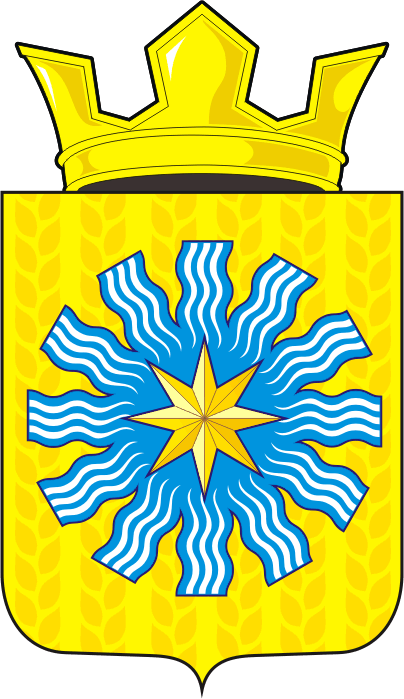 АДМИНИСТРАЦИЯ АЛЕКСАНДРОВСКОГО СЕЛЬСОВЕТАСАРАКТАШСКОГО РАЙОНА ОРЕНБУРГСКОЙ ОБЛАСТИП О С Т А Н О В Л Е Н И Е____________________________________________________________________01.03.2022 			      с. Вторая Александровка                                № 21-пОб утверждении программы профилактикирисков причинения вреда (ущерба) охраняемымзаконом ценностям по муниципальному жилищному  контролюна 2022 годВ соответствии с Федеральным законом от 31.07.2020 № 248-ФЗ «О государственном контроле (надзоре) и муниципальном контроле в Российской Федерации», Постановлением Правительства Российской Федерации от 25.06.2021 № 990 «Об утверждении Правил разработки и утверждения контрольными (надзорными) органами программы профилактики рисков причинения вреда (ущерба) охраняемым законом ценностям», решением Совета депутатов Александровского сельсовета Саракташского района Оренбургской области от 09.12.2021г. № 50 «Об утверждении Положения о муниципальном жилищном контроле на территории сельского поселения Александровский сельсовет Саракташского района Оренбургской области», Уставом сельского поселения Александровский сельсовет Саракташского района Оренбургской области:1. Утвердить программу профилактики рисков причинения вреда (ущерба) охраняемым законом ценностям по муниципальному жилищному контролю на 2022 год, согласно приложению к настоящему постановлению.     2. Разместить настоящее постановление на сайте сельского поселения Александровский сельсовет Саракташского района Оренбургской области в сети «Интернет» в разделе «Муниципальный контроль».                              3. Настоящее постановление вступает в силу с момента его подписания.                     4. Контроль за исполнением настоящего постановления оставляю за собой.  ГлаваАлександровского сельсовета                                                    Е.Д.РябенкоРазослано: администрации сельсовета, прокуратуре района, на сайт,в делоПриложениек постановлению администрацииАлександровского сельсоветаот 01.03.2022 № 21-пПрограмма профилактики рисковпричинения вреда (ущерба) охраняемым законом ценностям по муниципальному жилищному контролю на 2022 годРаздел 1. Анализ текущего состояния осуществления вида контроля, описание текущего уровня развития профилактической деятельности контрольного (надзорного) органа, характеристика проблем, на решение которых направлена программа профилактикиНастоящая программа разработана в соответствии со статьей 44 Федерального закона от 31.07.2021  №248-ФЗ «О государственном контроле (надзоре) и муниципальном контроле в Российской Федерации», Постановлением Правительства Российской Федерации от 25.06.2021 №990 «Об утверждении Правил разработки и утверждения контрольными (надзорными) органами программы профилактики рисков причинения вреда (ущерба) охраняемым законом ценностям» и предусматривает комплекс мероприятий по профилактике рисков причинения вреда (ущерба) охраняемым законом ценностям при осуществлении муниципального жилищного контроля.Раздел 2. Цели и задачи реализации программы профилактикиОсновными целями Программы профилактики являются:Стимулирование добросовестного соблюдения обязательных требований всеми контролируемыми лицами администрации Александровского сельсовета Саракташского района Оренбургской области (далее – Администрация);Устранение условий, причин и факторов, способных привести к нарушениям обязательных требований и (или) причинению вреда (ущерба) охраняемым законом ценностям на территории сельского поселения Александровский сельсовет Саракташского района Оренбургской области (далее - Сельсовет);Создание условий для доведения обязательных требований до контролируемых лиц, повышение информированности о способах их соблюдения.Проведение профилактических мероприятий программы профилактики направлено на решение следующих задач:Укрепление системы профилактики нарушений рисков причинения вреда (ущерба) охраняемым законом ценностям;Повышение правосознания и правовой культуры руководителей органов государственной власти, органов местного самоуправления, юридических лиц, индивидуальных предпринимателей и граждан;Оценка возможной угрозы причинения, либо причинения вреда жизни, здоровью граждан, выработка и реализация профилактических мер, способствующих ее снижению;Выявление факторов угрозы причинения, либо причинения вреда жизни, здоровью граждан, причин и условий, способствующих нарушению обязательных требований, определение способов устранения или снижения угрозы;Оценка состояния подконтрольной среды и установление зависимости видов и интенсивности профилактических мероприятий от присвоенных контролируемым лицам уровней риска;Раздел 3. Перечень профилактических мероприятий, сроки (периодичность) их проведенияПри применении информирования в программе профилактики указываются установленные положением о муниципальном жилищном контроле, способы информирования (на официальном сайте Администрации в информационно-телекоммуникационной сети "Интернет", в средствах массовой информации, через личные кабинеты контролируемых лиц в государственных информационных системах (при их наличии), которые в обязательном порядке применяются контрольным (надзорным) органом в период действия программы профилактики, перечень вопросов, по которым осуществляется информирование.При применении консультирования в программе профилактики указываются установленные положением о муниципальном жилищном контроле, способы консультирования (по телефону, посредством видео-конференц-связи, на личном приеме либо в ходе проведения профилактического мероприятия, контрольного (надзорного) мероприятия), которые в обязательном порядке применяются контрольным (надзорным) органом в период действия программы профилактики, перечень вопросов, по которым осуществляется консультирование.Раздел 4. Показатели результативности и эффективности программы профилактики______________________Приложениек распоряжению от 17.03.2022 № 04-рДорожная карта мероприятия«Развитие и внедрение единой системы юридически значимого электронного документооборота и делопроизводства в администрациях сельских поселений Оренбургской области»(далее –ДК «Развитие и внедрение АСЭД в сельских поселениях»)№ п/п Наименование мероприятия Срок исполнения Структурное подразделение, ответственное                                      за реализацию1. ИнформированиепостоянноДолжностные                               лица Администрации 2.КонсультированиепостоянноДолжностные                               лица Администрации№ п/пНаименование показателяВеличина1.Полнота информации, размещенной на официальном сайте контрольного органа в сети «Интернет» в соответствии с частью 3 статьи 46 Федерального закона от 31.07.2021 № 248-ФЗ «О государственном контроле (надзоре) и муниципальном контроле в Российской Федерации»100%2.Удовлетворенность контролируемых лиц и их представителями консультированием контрольного (надзорного) органа100% от числа обратившихся3.Количество проведенных профилактических мероприятийне менее 20 мероприятий, проведенных контрольным (надзорным) органомЦель реализации мероприятияВнедрение АСЭД в более 75% администраций сельских поселений Оренбургской области до 01.12.2022, что обеспечит использование внутриведомственного и межведомственного юридически значимого документооборота в электронном виде с применением КЭП.Внедрение АСЭД в более 75% администраций сельских поселений Оренбургской области до 01.12.2022, что обеспечит использование внутриведомственного и межведомственного юридически значимого документооборота в электронном виде с применением КЭП.Внедрение АСЭД в более 75% администраций сельских поселений Оренбургской области до 01.12.2022, что обеспечит использование внутриведомственного и межведомственного юридически значимого документооборота в электронном виде с применением КЭП.ПоказательПодписаны акты и приняты НПА о переходе на электронный документооборот с применением КЭПЗначение показателя по итогам реализации75%№п/пНаименованиемероприятия, контрольной точкиСроки реализацииСроки реализацииОтветственный исполнитель(ФИО, должность)Вид документа и характеристикарезультатаУровень контроляРиски№п/пНаименованиемероприятия, контрольной точкиначалоокончаниеОтветственный исполнитель(ФИО, должность)Вид документа и характеристикарезультатаУровень контроляРискиКТ1Приняты ОРДпо реализации ДК «Развитие и внедрение АСЭД в сельских поселениях» и назначены ответственные сотрудники в администрациях сельских поселений за внедрение АСЭД–31.03.2022Бушуева О.О. –начальник отдела цифрового развития местного самоуправления министерства (далее – начальник отдела)Организован сбор принятых ОРД по реализации ДК «Развитие и внедрение АСЭД в сельских поселениях» и назначении ответственных сотрудников в администрациях сельских поселений. Скан-копии ОРД направлены через АСЭД в адрес министерстваРВП1.1Направление в администрации сельских поселений утвержденной ДК «Развитие и внедрение АСЭД в сельских поселениях»01.03.202202.03.2022Смолей А.Ю. – консультант отдела цифрового развития местного самоуправления министерства (далее – консультант)В администрации сельских поселений направлена ДК «Развитие и внедрение АСЭД в сельских поселениях»РВП1.2Направление письма в администрации сельских поселений о необходимости принятия ОРД по реализации ДК «Развитие и внедрение АСЭД в сельских поселениях» и назначении ответственных сотрудников 01.03.202202.03.2022Смолей А.Ю. – консультантВ администрации сельских поселений направлена информация о необходимости принятия ОРД администрации, в котором назначены ответственные за внедрение АСЭДРВП1.3Принятие ОРД по реализации ДК «Развитие и внедрение АСЭД в сельских поселениях» и назначении ответственных сотрудников03.03.202225.03.2022Администрации сельских поселенийАдминистрации сельских поселений приняли ОРД по реализации ДК «Развитие и внедрение АСЭД в сельских поселениях» и назначили ответственных сотрудниковРВП1.4Направление принятых ОРД в адрес министерства04.03.202231.03.2022Администрации сельских поселенийСкан-копии ОРД направлены через АСЭД в адрес министерстваРВПКТ2Актуализирована структура администраций сельских поселений в АСЭД и настроено место регистрации-12.05.2022Смолей А.Ю. – консультантСтруктура администрации сельских поселений актуализирована. Созданы подразделения администраций сельских поселений, ШЕ, персоны, счетчики. Настроены права делопроизводителя.РВП2.1Разработка бланка заявки для создания в иерархии муниципального района подразделений администраций сельских поселений, ШЕ, персон, места регистрации и счетчиков.01.03.202216.03.2022Смолей А.Ю. - консультантРазработан бланк заявки для рассылки и заполнения в администрациях сельских поселений. В данном бланке заявки отражены необходимые параметры подразделения, ШЕ, места регистрации и счетчиковРВП2.2Направление бланка заявки для создания подразделения, ШЕ, персоны, места регистрации и счетчиков в администрации сельских поселений.17.03.202218.03.2022Смолей А.Ю. – консультантБланк заявки для создания подразделения, ШЕ, персоны, места регистрации и счетчиков направлен в администрации сельских поселений.РВП2.3.Заполнение бланка заявки для создания в иерархии муниципального района АСЭД в администрации сельских поселений, входящих в состав муниципального района18.03.202229.03.2022Администрации сельских поселенийАдминистрации муниципальных районов консолидируют заполненные шаблоны по всем сельским поселениям, входящих в состав муниципального районаРВП2.4Направление заполненных бланков заявок в отдел развития и сопровождения СЭД ГКУ «ЦИТ» через портал технической поддержки help.orb.ru21.03.202231.03.2022Администрации сельских поселенийЗаполненные шаблоны по администрациям сельских поселений направлены в отдел развития и сопровождения СЭД ГКУ «ЦИТ» через портал технической поддержки help.orb.ru для внесения в структуруРВП2.5Создание в АСЭД подразделений администраций сельских поселений, ШЕ, персон, места регистрации и счетчиков. Настройка прав делопроизводителя.22.03.202212.05.2022Айзятов Марс Равильевич – начальник отдела развития и сопровождения СЭД ГКУ «ЦИТ»На основании присланных бланков заявок в иерархии муниципального района созданы подразделения администраций сельских поселений, ШЕ, персоны, счетчики. Настроены права делопроизводителя.РВПКТ3Обучение сотрудников администраций сельских поселений на портале WebTutor–31.05.2022Смолей А.Ю. – консультантПройдено обучение сотрудниками администраций сельских поселений на портале WebTutor по курсам делопроизводства и обращений гражданРВП3.1Направление письма в администрации сельских поселений о необходимости прохождения сотрудниками обучения на учебном портале WebTutor по курсам делопроизводства, обращений граждан и о наличии раздела на сайте smev.orb.ru13.04.202214.04.2022Смолей А.Ю. – консультантНаправлено письмо в администрации сельских поселений о необходимости прохождения сотрудниками обучения на учебном портале WebTutor по курсам делопроизводства, обращений граждан и о наличии раздела на сайте smev.orb.ruРВП3.2Назначение курсов на портале  webtutor.orb.ru15.04.202212.05.2022Отдел ОСЭП ГКУ «ЦИТ»Айзятов Марс Равильевич – начальник отдела развития и сопровождения ГКУ «ЦИТ»На учебном портале webtutor.orb.ru сотрудникам назначены курсыРВП3.3Прохождение обучения на учебном портале WebTutor по курсам делопроизводства и обращений граждан15.04.202201.06.2022Администрации сельских поселенийСотрудники администраций сельских поселений прошли обучение на учебном портале WebTutor по курсам делопроизводства и обращений гражданРВПКТ4Регистрация всех типов документов администраций сельских поселений в АСЭД–15.09.2022Бушуева О.О. – начальник отделВсе типы документов администраций сельских поселений регистрируются в АСЭДРВП4.1Направление в администрации сельских поселений инструкции для делопроизводителя по постановке документов, резолюций, поручений на контроль и мониторингу исполнительской дисциплины11.05.202212.05.2022Смолей А.Ю. – консультантВ администрации сельских поселений направлена инструкция для делопроизводителя по постановке документов, резолюций, поручений на контроль и мониторингу исполнительской дисциплины РВП4.2Направление письма в администрации сельских поселений о правильности проставления штампов в документах при использовании КЭП11.05.202212.05.2022Смолей А.Ю. – консультантНаправлено письмо в администрации сельских поселений о правильности проставления штампов в документах при использовании КЭПРВП4.3Направление письма в администрации сельских поселений о необходимости получения доступа к АСЭД через ЕИТКС11.05.202212.05.2022Смолей А.Ю. – консультантНаправлено письмо в администрации сельских поселений о необходимости получения доступа к АСЭД через ЕИТКС.РВП4.4Направление письма в сельские поселения о порядке работы с КЭП, СКЗИ11.05.202212.05.2022Смолей А.Ю. – консультантНаправлено письмо в администрации сельских поселений об использовании КЭП для подписания документов; о необходимости получения СКЗИ и КЭПРВП4.5Направление в администрации сельских поселений организационной модели работы в АСЭД 11.05.202212.05.2022Смолей А.Ю. – консультантВ администрации сельских поселений направлена организационная модель ведения ЭДО для входящих, исходящих, внутренних, ОРД и ОГРВП4.6Регистрация всех типов документов (входящие, исходящие, внутренние, ОРД, ОГ) администрации сельских поселений в АСЭД13.05.202215.09.2022Администрации сельских поселенийВсе типы документов регистрируются в АСЭДРВП4.7Создание в АСЭД поручений/ резолюций (при необходимости) и отчетов об их исполнении по всем типам документов13.05.202215.09.2022Администрации сельских поселенийПо всем типам документов (при необходимости) создаются поручения/резолюции, отчеты об исполненииРВПКТ5.Администрации сельских поселений заключили соглашение с ГКУ «ЦИТ» о взаимодействии сторон при организации АСЭД с применением КЭП –01.11.2022Смолей А.Ю. – консультантВсе администрации сельских поселений заключили соглашение с ГКУ «ЦИТ» о взаимодействии сторон при организации АСЭД с применением КЭПРВП5.1Направление письма о заключении с ГКУ «ЦИТ» соглашения о взаимодействии сторон, при организации АСЭД с применением ЭП15.09.202216.09.2022Смолей А.Ю. – консультантНаправлено письмо в администрации сельских поселений о необходимости заключения с ГКУ «ЦИТ» соглашения о взаимодействии сторон, при организации АСЭД с применением ЭПРВП5.2Направление соглашений с ГКУ «ЦИТ» о взаимодействии сторон при организации АСЭД с применением КЭП в адрес ГКУ «ЦИТ»19.09.202201.11.2022Администрации сельских поселенийПодписанное соглашение с ГКУ «ЦИТ» о взаимодействии сторон при организации АСЭД с применением КЭП направлено в адрес ГКУ «ЦИТ»РВП5.3.Учет полученных соглашений о взаимодействии сторон при организации АСЭД с применением КЭП20.09.202201.11.2022Айзятов Марс Равильевич – начальник отдела развития и сопровождения СЭД ГКУ «ЦИТ»Организован учет полученных соглашений о взаимодействии сторон при организации АСЭД с применением КЭПКТ6Подписанный акт и принятый ОРД о переходе на ЭДО с применением КЭП администраций сельских поселений переданы в министерство –01.12.2022Бушуева О.О. – начальник отделПодписанный акт и принятый НПА о переходе на ЭДО с применением КЭП администраций сельских поселений переданы в министерствоРВП6.1Направление письма в администрации сельских поселений о необходимости подписания акта и принятии ОРД о переходе на ЭДО с применением КЭП15.09.202216.09.2022Смолей А.Ю. – консультантВ администрации сельских поселений отправлено письмо о необходимости подписания акта и принятии ОРД о переходе на ЭДО с применением КЭПРВП6.2Направление акт и ОРД о переходе на ЭДО с применением ЭП в администрациях сельских поселениях в адрес министерства19.09.202215.11.2022Администрации сельских поселенийПодписанный акт и принятый ОРД о переходе на ЭДО с применением ЭП в администрациях сельских поселений направлены в адрес министерстваРВП6.3Учет подписанных актов и принятых ОРД о переходе на ЭДО с применением ЭП в сельских поселениях01.10.202201.12.2022Смолей А.Ю. – консультантОрганизован учет подписанных актов и принятых ОРД о переходе на ЭДО с применением ЭП в сельских поселениях РВП